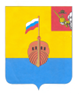 РЕВИЗИОННАЯ КОМИССИЯ ВЫТЕГОРСКОГО МУНИЦИПАЛЬНОГО РАЙОНА162900, Вологодская область, г. Вытегра, пр. Ленина, д.68тел. (81746) 2-22-03, факс (81746) ______,    e-mail: revkom@vytegra-adm.ruЗАКЛЮЧЕНИЕна проект решения Совета сельского поселения Андомское 24.11.2023 г.                                                                                г. Вытегра         Заключение Ревизионной комиссии Вытегорского муниципального района на проект решения Совета сельского поселения Андомское «О внесении изменений в решение Совета сельского поселения Андомское от 09.12.2022  года № 15» подготовлено в соответствии с требованиями Бюджетного кодекса Российской Федерации, Положения о Ревизионной комиссии Вытегорского муниципального района, на основании заключённого соглашения между Советом сельского поселения Андомское и Представительным Собранием Вытегорского муниципального района на 2023 год.        Проектом решения вносятся изменения в решение Совета сельского поселения Андомское от 09.12.2022 года № 15 «О бюджете сельского поселения Андомское на 2023 год и плановый период 2024 и 2025 годов».           Проектом решения предлагается внести изменения в доходную и расходную части бюджета поселения на 2023 год. Изменения в показатели бюджета поселения на 2023 год приведены в таблице:        Общий плановый объем доходов бюджета в 2023 году увеличится на 5641,0 тыс. рублей (+12,7%) и составит 49895,2 тыс. рублей.  План поступлений налоговых и неналоговых доходов останется без изменений и составит 2884,0 тыс. рублей. Объем безвозмездных поступлений увеличится на 5641,0 тыс. рублей (+13,6 %) за счет дополнительного поступления дотаций на сбалансированность Общий объем безвозмездных поступлений составит 47010,6 тыс. рублей. Доля безвозмездных поступлений в общем объеме доходов поселения – 94,2 %, доля налоговых и неналоговых доходов – 5,8 %.         Расходная часть бюджета увеличится на 5641,0 тыс. рублей (+12,6 %) и составит 50483,7 тыс. рублей. Увеличение расходной части бюджета предлагается произвести за счет дополнительно поступающих дотаций на сбалансированность бюджета.       Изменения, внесенные в расходную часть бюджета на 2023 год, в разрезе разделов, подразделов приведены в Приложении 1 к Заключению.       Проектом решения объем расходов по разделу 01 «Общегосударственные вопросы» увеличивается на 41,3 тыс. рублей, в том числе:       - по подразделу 0104 «Функционирование Правительства Российской Федерации, высших исполнительных органов государственной власти субъектов Российской Федерации, местной администрации» на 67,0 тыс. рублей: на обеспечение функционирования органов местного самоуправления в рамках муниципальной программы «Комплексная программа по обеспечению мер пожарной безопасности муниципального образования сельское поселение Андомское на 2021-2023 годы» на 7,0 тыс. рублей, расходы на выплаты муниципальным служащим увеличатся на 10,0 тыс. рублей, расходы на закупки товаров, работ, услуг - на 50,0 тыс. рублей (приобретение ГСМ, дров для отопления здания администрации).      - по подразделу 0113 «Другие общегосударственные вопросы» расходы уменьшатся на 25,7 тыс. рублей (на выполнение других обязательств государства).         Объем расходов, запланированный в проекте бюджета на оплату труда выборных должностных лиц местного самоуправления, осуществляющих свои полномочия на постоянной основе, муниципальных служащих, на 2023 год составит 2876,8 тыс. рублей, что соответствует нормативу 3184,8 тыс. рублей, установленному постановлением Правительства Вологодской области от 28 июля 2008 года № 1416 «Об утверждении норматива формирования расходов на оплату труда в органах местного самоуправления муниципальных образований области» (с изменениями) для сельских поселений численностью населения от 1,5 до 2,5 тыс. человек (с учетом коэффициента 1,2).        По разделу 03 «Национальная безопасность и правоохранительная деятельность» проектом решения планируется уменьшить объем расходов на 607,2 тыс. рублей. Расходы уточнены по подразделу 0310 Защита населения и территории от чрезвычайных ситуаций природного и техногенного характера, пожарная безопасность»: исключены расходы на мероприятия по восстановлению транспортной инфраструктуры, благоустройства территории, обеспечению безопасности жизнедеятельности на территории сельского поселения в сумме 622,2 тыс. рублей (перенос в подраздел 0503), мероприятия по пожарной безопасности увеличены на 15,0 тыс. рублей (расчистка пожарных водоемов).         По разделу 05 «Жилищно-коммунальное хозяйство» объем бюджетных ассигнований предлагается увеличить на 856,0 тыс. рублей. Расходы предлагается увеличить по подразделу 0503 «Благоустройство», в том числе: на организацию уличного освещения (за счет собственных средств поселения) на 200,0 тыс. рублей, на прочие мероприятия по благоустройству поселений на 20,5 тыс. рублей, на организацию и содержание мест захоронения на 7,5 тыс. рублей, утверждены расходы на благоустройство памятных мест и воинских захоронений (косметический ремонт памятника участникам  ВОВ, за счет безвозмездных поступлений от негосударственных организаций) в сумме 5,8 тыс. рубле и непрограммные расходы на мероприятия в области благоустройства в сумме 622,2 тыс. рублей (уточнены расходы на благоустройство поселений после наводнения).         Проектом предлагается увеличить расходы по разделу 08 «Культура, кинематография» на 5350,9 тыс. рублей, или на 16,7 %. Увеличение планируется по подразделу 0801 «Культура», в том числе: на содержание учреждений культуры на 5378,9 тыс. рублей, из них на выплаты персоналу на 275,0 тыс. рублей, на закупки товаров, работ, услуг на 5103,9 тыс. рублей, расходы на проведение мероприятий, посвященных празднованию Дня Победы, в сумме 5,8 тыс. рублей исключены (перенос в подраздел 0503), на софинансирование мероприятий по капитальному ремонту и ремонту объектов культуры уменьшены на 24,0 тыс. рублей.        Доходная и расходная части бюджета увеличены каждая на 5641,0 тыс. рублей, в результате объем дефицита бюджета останется прежним - 588,5 тыс. рублей. Утвержденный объем дефицита соответствует нормам статьи 92.1 Бюджетного кодекса Российской Федерации. Источник финансирования дефицита бюджета - изменение средств на счетах бюджета по состоянию на 01.01.2023 года.       Проектом решения внесены изменения в финансирование муниципальных программ на 2023 год. Общий объем средств, направляемый на реализацию муниципальных программ, увеличится на 5606,7 тыс. рублей (+14,4 тыс. рублей) и составит в 2023 году 44646,7 тыс. рублей, или 88,4 % от общего объема расходов поселения. Наибольший объем увеличения произведен по программе «Развитие основных направлений социальной политики сельского поселения Андомское на 2021 – 2023 годы» - 5350,9 тыс. рублей.         Проектом решения внесены соответствующие изменения в приложения к решению от 09.12.2022 года № 15 «О бюджете сельского поселения Андомское на 2023 год и плановый период 2024 и 2025 годов».                   Выводы и предложения.        Представленный проект решения соответствует требованиям Бюджетного кодекса Российской Федерации, Федерального закона № 131-ФЗ от 06.10.2003 «Об общих принципах организации местного самоуправления в Российской Федерации», Положению о бюджетном процессе в сельском поселении Андомское и рекомендуется к рассмотрению. Аудитор Ревизионной комиссии                                                    О.Е. Нестерова Утверждено решением о бюджете от 09.12.22 № 15 (с изменениями)Предлагаемые проектом решения измененияИзменение% измененияДоходы, всего (тыс. рублей)44254,249895,2+5641,0+12,7%Налоговые и неналоговые доходы2 884,602 884,600,00,0%Безвозмездные поступления 41369,647010,6+5641,013,6%Расходы, всего (тыс. рублей)44842,750483,7     +5641,0+12,6 %Дефицит (-), профицит (+) бюджета- 588,5- 588,5--